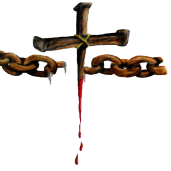 Breaking the links ministry38 S. State StSparta, Mi 49345HEALTH HISTORYPrimary Physician Name: _____________________________________________Ph: _________________________Address: ________________________________________________________________________________________Please rate your current health. (Circle one) Extremely poor 1 2 3 4 5 6 7 8 9 10 Very goodList current concerns or health problems for which you are receiving treatment: ___________________________________________________________________________________________________________________________Release of Information: Would you like for HWC to hold a Release of Information form on file to communicate withyour PCP letting them know you are receiving counseling and work together in supporting your medical and mentalhealth needs? Circle: Y / N MENTAL HEALTHClient and/or Immediate Family Members - Have you or an immediate family member ever been hospitalized for mentalor emotional illness? (Circle) Yes / NoHospitalization Dates Reason(Complete this portion if you personally are under the care of a Psychiatrist and Medications).Psychiatrist: _______________________________________________PH: __________________________________Location: ________________________________________________________________________________________Psychological Evaluation Completed (Y / N) When was this completed? _____________________________________Primary Diagnosis (if applicable): ________________________Secondary Diagnosis: ________________________Notes: __________________________________________________________________________________________________________________________________________________________________________________________Are you willing to sign a Release of Information to for HWC to speak with Psychiatrist/Psychologist (Y / N)List any MEDICATIONS currently prescribed regimented:Medication Dose mg. / Frequency Reason for medication Prescriber How would you describe your relationships with your parents, siblings, spouse, children, and others?Ph: 616-745-7389 / E: chaplain.mark@breakingthelinks.com / A: 38 S. State St Sparta, MI 49525
HospitalizationDatesReasonMedicationDose mg. / FrequencyReason for medicationPrescriber